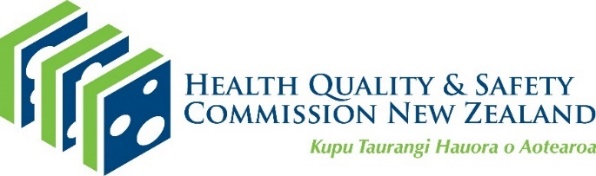 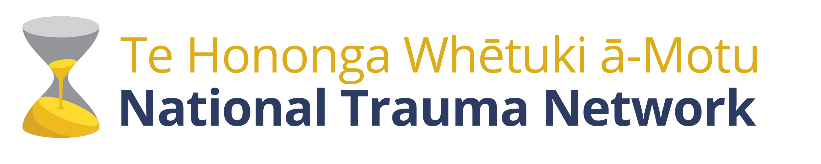 Trauma programme project plan:Critical haemorrhageJune 2020ContentsProject aim	3Problem statement	3Project rationale	4Project objectives	4Project approach	5Project team	6Key activities, deliverables and timelines	6Governance	7Reporting	8Measurement	8Alignment with the Commission’s strategic priorities	10Key stakeholders	11Communication activities	12Appendix 1: Theory of change diagram	14Appendix 2: Core expert reference group	15Appendix 3: Wider expert reference group	17This ‘final’ version was approved by the core expert reference group on 24 June 2020 and published by the Health Quality & Safety Commission August 2020; however, it is a working document and therefore subject to change – updated versions will be published as appropriateOverall project timeline: October 2019 to December 2020	Project team: Dr Kerry Gunn, David Drower, Gabrielle Nicholson, Paul McBride, Sandy Ngov, Siobhan Isles and Ian Civil	Sponsor: Health Quality & Safety Commission (under contract for the Accident Compensation Corporation)	Available online at www.hqsc.govt.nzEnquiries to: help@majortrauma.nzProject aimThis project seeks to reduce mortality and complications in critically haemorrhaging trauma patients.The overall project aim is to eliminate avoidable deaths from haemorrhage and multiple organ failure in trauma patients by 2025.The aspirational goal is to achieve zero in-hospital deaths from haemorrhage following trauma. The project team will work in partnership with the sector and experts to develop national best practice guidance, which will include an associated ‘massive transfusion protocol’ (MTP) and ‘critical bleeding bundle of care’, which can be tailored for hospital size and context. The implementation of these will support early recognition and appropriate action for critical haemorrhage across ambulance services, emergency departments (EDs), perioperative teams and intensive care units (ICUs).Problem statementThe annual global incidence of critical haemorrhage following major trauma is understood to be approximately 4 percent in patients with coagulopathy and an Injury Severity Score (ISS) > 15. One study from England and Wales demonstrated an incidence of critical haemorrhage across all patients with an ISS > 15 of between 5 percent and 14 percent annually, based on blood transfusion requirement. The last decade or so has witnessed advances in trauma resuscitation and surgery. Most survivable trauma haemorrhage deaths are now seen as avoidable through the development of sophisticated identification and treatment processes from the point of injury to surgical treatment.Between 2008 and 2017 London’s major trauma system reduced mortality in patients activating the major haemorrhage protocol from 45 percent to 27 percent (a 40 percent reduction), at least partially because of improved haemorrhage management, which included activating the major haemorrhage protocol and giving at least one unit of blood.While this is promising, it is difficult currently to compare with Aotearoa New Zealand, as activation of a major haemorrhage protocol and blood product usage are not recorded in the New Zealand Major Trauma Registry and because prehospital mortality attributable to traumatic haemorrhage is not easily obtainable. A key component in the project work will be establishing links between databases so we can understand mortality in a similar cohort of patients.Aotearoa New Zealand’s major trauma caseload as recorded in the New Zealand Major Trauma Registry was 2,355 cases across the 2018/19 financial year, with 198 deaths (8.4 percent). Of these, 25 deaths were from haemorrhage (1.1 percent of caseload; 12.6 percent of deaths). An additional 16 deaths (0.7 percent of caseload; 8.0 percent of deaths) were from multi-organ failure, some of which may be the consequence of haemorrhage. In addition, a cohort of patients experienced multiple-organ dysfunction or failure without dying. These latter patients usually require prolonged critical care and consume substantial resources.Project rationaleTrauma is the leading cause of death for New Zealanders aged 1–39 years.In the first 12 hours after injury, blood loss is the leading cause of death, even after reaching hospital.International research shows critically bleeding patients treated with a bundle of care that addresses bleeding and coagulopathy are more likely to survive.The critical bleeding bundle of care could prevent up to 100 deaths in Aotearoa New Zealand over five years. We also expect the bundle of care to reduce complications such as multiple-organ failure in haemorrhage survivors, reducing hospital stay length, potentially with financial savings due to better hospital resource use and lower blood product consumption.Project objectivesThe objectives for this project build on the work already done in the sector and include the following:The national best practice guidance and associated critical bleeding bundle of care cover all crucial aspects of critical haemorrhage management, including but not limited to: early recognition and control of bleeding (including prehospital recognition and control and advance warning to the receiving hospital)prehospital intervention (eg, whole blood where this is possible)rapid transfer (from ED) and interventionappropriate process-level (eg, code crimson or similar activation), system-level and education elements that must be in place for best practice.All hospitals implement the national best practice guidance in a way that fits with their size and context.All hospitals implement an agreed, nationally consistent best practice MTP, with some variation for hospital size and context.All hospitals implement a nationally agreed critical bleeding bundle of care that integrates with each hospital’s acute trauma response system.All hospitals implement system and resource improvements that result in patients getting what they need at the time they need it and avoid inappropriate or wasteful use of limited resources.Gaps in education and skills are understood and addressed.Equipment (eg, viscoelastic monitoring) and blood products are fit for purpose, with a focus on simplifying and improving access.Hospitals work closely with the New Zealand Blood Service to achieve all the above.The ‘theory of change’ diagram in Appendix 1 presents identified workstreams and outlines the links between system outputs and desired outcomes to achieving the project aim. The diagram may be amended and updated following engagement with the core and wider expert reference groups (ERGs) and wider sector input.Project approachThis project is a partnership between the National Trauma Network (the Network), the Accident Compensation Corporation (ACC), the Health Quality & Safety Commission (the Commission), the New Zealand Blood Service, the Australian and New Zealand Massive Transfusion Registry (ANZ-MTR), ambulance services and district health boards (DHBs); specifically EDs, perioperative teams and ICUs.The project will develop, promote and support the implementation of national best practice guidance, the MTP and the critical bleeding bundle of care. It will support both prehospital and initial hospital early identification and effective management of critical haemorrhage in trauma patients. A key approach will be to confirm best practice approaches using ERGs (see Appendices 2 and 3) and sector feedback. The guidance, MTP and critical bleeding bundle of care will then be promoted to all acute trauma receiving hospitals and ambulance services, which will be supported to implement the bundle as appropriate depending on their size and context. Implementation will be supported by small tests of change, eg, plan–do–study–act cycles, and where necessary draw on methods and tools of improvement science.A clinical lead (Dr Kerry Gunn) has been recruited for 12 months (at 0.2 FTE) to lead the project and direct the project team.A core ERG consisting of approximately 15 key stakeholders and experts will come together (approximately five times throughout the project, initially in person and then via Zoom) to advise on aspects of the project and the development of the guidance (refer Appendix 2). The core ERG, in conjunction with the project team, will define the quality indicators/metrics that the programme of work will use. A consumer representative will provide input into the core ERG and bring consumer engagement where appropriate as the project unfolds.A wider ERG, consisting of additional approximately 25 key stakeholders and experts, will be used as a consultation group to confidentially and ‘safely’ test the work of the project team and the core ERG (refer Appendix 3).The project team will consult with prehospital services, a selection of trauma receiving acute hospitals and the New Zealand Blood Service to understand their current processes and inform the development of the guidance.It will visit a select group of hospitals once the guidance and critical bleeding bundle of care have been finalised to promote and support their adoption. Other hospitals will be supported to implement the guidance and bundle via other engagement methods.The project team will work closely with the New Zealand Blood Service to integrate the critical bleeding bundle of care with existing and future hospital acute blood systems.Project teamThe Commission project team includes: Dr Kerry Gunn, project clinical lead, 0.2 FTEDavid Drower, quality improvement advisor, 0.4 FTE Gabrielle Nicholson, project manager, 0.3 FTEPaul McBride, project data analyst, 0.2 FTE Sandy Ngov, project coordinator, 0.2 FTE.The Network’s programme manager, Siobhan Isles, and Network clinical lead, Ian Civil, are also part of the project team.Key activities, deliverables and timelinesGovernanceThis project fits within both the Commission’s trauma programme and the Network’s work programme, and the governance arrangements reflect this.The core ERG advises on the development of the guidance, not the project approach, although from time to time the project team may choose to consult with the core ERG on implementation aspects, if appropriate.Decisions about the project approach and management of risks and issues are made by the Commission’s internal trauma programme steering group (SG), which meets monthly and includes the project sponsor and representatives from both the Commission and the Network.The SG determines if and when decisions, risks and issues need to be escalated to the ACC‒Commission contract governance group (with input on whether this is appropriate sought from ACC on a case-by-case basis).The Network representatives advise the SG if and when aspects of the project need to be escalated to the Network governance group and the Network operations group either for information or decision.ReportingThe project team reports to the SG on progress, risks and issues at each meeting.The need for other project-specific reports is determined on an ad-hoc basis.The Commission reports on the wider trauma programme to the ACC‒Commission contract governance group and the Network governance group on a regular basis. Updates on this project will be included in these reports.MeasurementThe project aim will be achieved by building quality metrics that support early identification and effective management of critical haemorrhage. These quality metrics will support trauma system performance review and identify opportunities for improvement. Most metrics will be process measures associated with the national guidance and critical bleeding bundle of care and will be confirmed by the core ERG in conjunction with the project team (see below for examples of likely process measures).Quality measures will consider hospital system-level responses, initiation and management of MTP, types of blood and other products used, other numerical data and key timepoints in the process of care. These measures will be captured via existing mechanisms, for example. the New Zealand Trauma Registry, ANZ-MTR and New Zealand Blood Service. Additional local hospital data collection is not expected to be required. However, additional measures may arise after both core and wider ERG input.A dashboard of quality measures will be developed to provide feedback to trauma services across Aotearoa New Zealand.Process measures include but are not limited to:proportion of patients receiving tranexamic acid within one hour of injury or hospital arrivalproportion of patients in whom red blood cell (RBC) transfusion is initiated within 15 minutes of protocol activationproportion of patients with initiation of call for transfer to operating theatre/interventional radiology suite within 60 minutes of protocol activationproportion of patients with haemoglobin levels maintained between 60 g/L and 110 g/L during protocol activation, excluding certain paediatric populations (eg, neonates) that may require higher haemoglobin valuesproportion of patients transitioned to group-specific RBCs and plasma within 90 minutes of arrival/onset of haemorrhageproportion of patients with appropriate MTP activation (≥ 5 RBC units in first 24 hours, > 40 mL/kg per 24 hours of RBCs in paediatric patients) or before this level in patients dying due to haemorrhage within 24 hours proportion of patients without any blood component wastage (including plasma that is thawed and not used within the five-day limit on another patient).Key outcome measures include:reduction in trauma critical haemorrhage deathsreduction in multiple organ failure deaths associated with critical haemorrhage caused by traumareduction in variation of response for the above metrics.The following table summarises measurement- and improvement-related questions the project team has considered in the development of this plan. Alignment with the Commission’s strategic prioritiesAt the time of developing this plan, the Commission’s strategic priorities for 2017–21 were set out in its then-Statement of Intent. They are:priority 1: Improving consumer/whānau experiencepriority 2: Improving health equitypriority 3: Reducing harm and mortalitypriority 4: Reducing unwarranted variation in patterns of careMapping the project’s planned activities back to each of these strategic priorities is part of demonstrating how the project will give effect to the priorities.Key stakeholdersBelow are listed the key stakeholders and organisations that will need to be involved in the project if it is to be successful.Communication activitiesAppendix 1: Theory of change diagram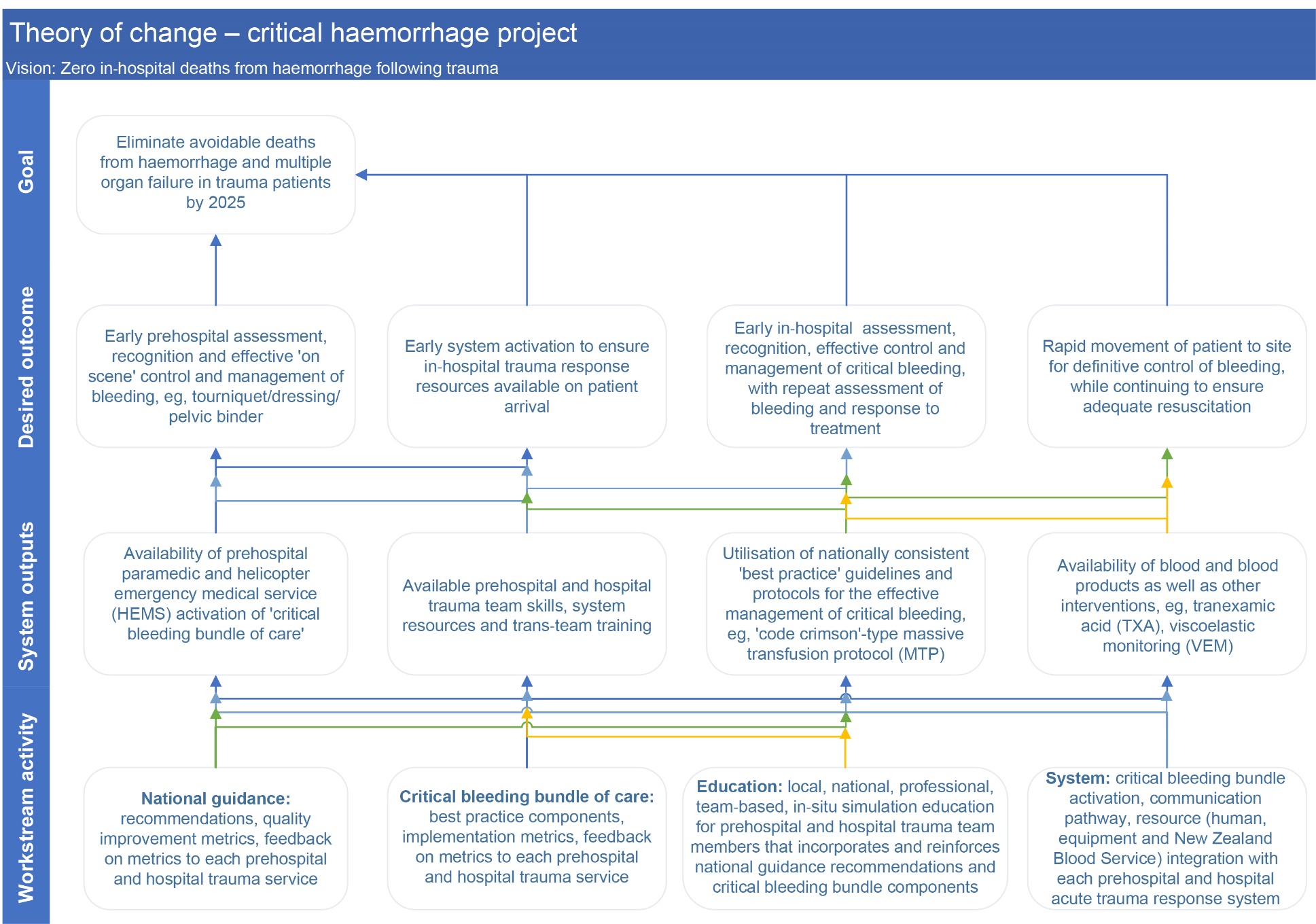 Appendix 2: Core expert reference groupThe core expert reference group (ERG) was formed in early 2020 and had its first meeting in March 2020. Its terms of reference define its purpose as being: ‘a “safe” group that the project team can consult and debate with, in confidence. It will also be an “expert” group and members have been appointed because their knowledge and skills are recognised in the sector (both locally and internationally). Finally, it will be a group that champions the project and its deliverables in the sector, both during their development and during their implementation.’The Health Quality & Safety Commission and the National Trauma Network would like to thank the core ERG members for their efforts and enthusiasm in guiding the work to improve trauma care for critically bleeding patients. The members include the following:Appendix 3: Wider expert reference groupAlso crucial to the successful delivery of the critical haemorrhage project is the wider ERG, with which the project team consults via email to ‘sense check’ deliverables and proposals prior to them being publicly communicated.The Health Quality & Safety Commission and the National Trauma Network would also like to thank the members wider ERG for their support of the core ERG and the project. The wider ERG members include the following:#ActivityDeliverableWhoStart EndProject set-upProject plan agreedCostings agreedGabrielle, Sandy, David and Kerry18 Sept 2019May 2020Case for changeData analysis re current stateInfographic (as communication tool)Literature review and commentaryDavid, Kerry and Paul13 Jan 2020July 2020Communication planStakeholder summaryEngagement summary (who, how, what, when)Plan for engagements (in person visits, presentations at key meetings/ conferences, etc, Zooms)Gabrielle, Sandy, David and Kerry13 Jan 2020July 2020Communication with key stakeholders (ie, implementation of communication plan)Introductory letter to key stakeholdersTargeted emailsPresentation at key meetings, eg, trauma network meetingsInclude information on website and in newslettersDavid, Kerry and Ian13 Jan 2020December 2020Expert reference groupTerms of reference agreedMembers invitedFirst meeting approx March 2020To meet in person once and via Zoom approx four times during the projectGabrielle and Kerry13 Jan 2020October 2020MeasurementDevelop and implement national measures aimed at measuring:
1. Implementation of the new guidance in each DHB (process measures)
2. Mortality due to haemorrhage and associated multiple-organ failure (outcome measure)Agreed data and baseline with ongoing monitoring planDavid, Kerry, Paul, and core ERGMar 2020October 2020Development of guidance and critical bleeding bundle of careNational guidance drafted and sector consultationNational guidance and bundle agreed and published David, Kerry, Ian, Gabrielle and core ERGMay 2020October 2020Visits to DHBs, ambulance, New Zealand Blood Service Schedule of visits agreed by end August 2020 (informed by data and kept within budget)Visits with appropriate stakeholdersDavid, Kerry and IanThrough 2020December 2020QuestionIndicative answerWhat is the concern we are seeking to address?Potentially avoidable trauma deaths from haemorrhageWhat is the evidence base?International examples of best practice and quality improvement success, the NZ-MTR, hospital data, ANZ-MTRWhat is the scale of problem?Number of haemorrhage deathsWhat will the project deliver (outputs)?National guidance for the recognition and management of critical haemorrhage plus an agreed MTP and critical bleeding bundle of care, and buy-in to these from key stakeholdersWhat are the possible outcome measures?Reduction in haemorrhage deaths caused by traumaReduction in multiple organ failure deaths associated with critical haemorrhageWhat changes in behaviour do we wish to see?Adherence to best practice guidance and adoption of critical bleeding bundle of care Clinical audit (adverse event review) or morbidity and mortality review on all haemorrhage deathsDoes a tried and tested measure exist?Yes, case fatality rate from haemorrhageDoes the data exist?If so, who holds it?Yes, NZ-MTR, prehospital data and ANZ-MTRDo we have a baseline?YesDo we have an international comparator?Yes, multiple comparators including London (with caveats that direct comparison is not always possible)What are the potential process measures?Measures might need to be ‘proxy’ measures that demonstrate that the right systems and processes are in place, eg, time to computerised tomography scan, time to theatreIdeally data that is already collected will be usedOne potential measure is whether the new national guidance is adopted/ adhered to, and that the associated MTP and critical bleeding bundle of care are implemented in all acute trauma receiving hospitalsProcess quality measures to be confirmed by the core ERG in conjunction with the project teamWhat changes in practice do we wish to see?Adherence to new, best practice guidance and bundle as demonstrated by aspects such as:effective clinical leadership and enhanced decision-making during care of patients with critical haemorrhageimproved planning, preparation, inter-departmental communication and coordination by clinical care teams to better manage trauma patients with critical haemorrhagenotification of a patient with critical haemorrhage to the right staff at the right timeeffective resuscitation by staff with the right skillsno delay to key clinical interventions in patient managementDoes a tried and tested measure exist?Internationally measures exist – these need to be adapted for the Aotearoa New Zealand contextStrategic prioritiesProject activitiesPriority 1: Improving consumer/whānau experiencePut communication pathways that impact the critically bleeding trauma patient in place across relevant services, including with patient, family and whānauPriority 2: Improving health equityProduce national guidance document (and associated MTP and bundle) with a 'dashboard' of system quality measures to help identify inequitiesPriority 3: Reducing harm and mortalityDevelop and introduce nationally consistent MTP and critical bleeding bundle of care that align with appropriate use of resourcesPriority 4: Reducing unwarranted variation in patterns of care Put in place a nationally consistent (adapted for size of hospital) MTPSupport all hospitals to implement a nationally agreed critical bleeding bundle of care that integrates with each hospital’s acute trauma response systemSupport trauma team education using in-situ simulations for prehospital and hospital trauma team members (although delivery of the simulations is outside the scope of this project)NameInfluenceInvolvementCommentNational Trauma NetworkHighERG representativeSupport and endorse project deliverables ACCHighERG representativeAs funders of in-hospital trauma services, via Public Health Acute Services, ACC needs to influence approach and endorse the national guidelineMinistry of HealthHighTBCTBCDHBsHighERG representativeInvolve all trauma receiving acute hospitals, support project deliverablesDHB funding and planningTBCTBCTBCRegional trauma networksHighERG representativeSupport and endorse project deliverables New Zealand Blood ServiceHighERG representativeHospitals, labs and national blood service, support project deliverables and measuresAmbulance services (St John and Wellington Free)HighERG representativePrehospital data and impact of time to hospital and prehospital treatmentConsumers, families and whānauHighERG representativeTBCNew Zealand Resuscitation CouncilHighERG representativeSupport and endorse project deliverables Australian and New Zealand College of Anaesthetists HighInput via collegeSupport and endorse project deliverables College of Intensive Care Medicine of Australia and New ZealandHighInput via collegeSupport and endorse project deliverables Royal Australasian College of SurgeonsHighInput via collegeSupport and endorse project deliverables Royal Australian and New Zealand College of RadiologistsHighInput via collegeSupport and endorse project deliverables Interventional Radiology Society of AustralasiaHighInput via societySupport and endorse project deliverables Australasian College for Emergency MedicineHighInput via collegeSupport and endorse project deliverables College of Emergency Nursing AustralasiaHighInput via collegeSupport and endorse project deliverables ToolAudiencePurposeResponsibilityFrequencyCommission and Network websitesPublic, consumers and sectorPages should include background and current informationUpdates should include information focusing on ‘in the moment’ developments or best practice examplesProject coordinatorSix-weeklyCommission e-digest (email) and Network eNewsletter (email)Public, consumers and sectorInclusion in the e-digest is automatic if new Commission web content is providedProject coordinatorSix-weeklyLettersTargeted to audience such as chief executives, directors of nursing, quality and risk managers, etcTopic-specific and driven by new developments across the programme, eg, request for participationTo be used sparinglyTeam draft with appropriate sign-offAs requiredEmailsTargeted to audienceTopic-specific and driven by new developments across the programme, eg, request for advice, requests for speaking slots, sending papers for meetingsTeam draft with appropriate sign-off (if required)As requiredCommission blogPublic, consumers and sectorWebsite tool to promote thought-piecesTeam, clinical lead, Network representatives and ERG membersAs requiredWebinars (Zoom) and teleconferencesTargeted to audiences Engage stakeholders on topic to encourage sharing, learning and discussionCan also be used to support development and implementation activitiesTeamAs requiredSite visits, in-person meetingsTargeted to audiences – often clinical teamsIn-person engagement will be required as new initiatives are implemented across the sectorClinical lead visiting hospitals for presentations and meetings to support local implementationClinical lead, Network repsAs requiredNational and regional meetingsTargeted to audiences In-person networking days where representatives are brought together for a specified purpose Clinical lead, Network repsAs requiredPublicationsTargeted to audiencesWriting articles for submission to peer-review journals, association/other organisations’ newsletters and other media, such as magazines and televisionTeam, Carl Shuker, communications teamAs required and workstream dependentNameRoleOrganisationAndy SwainMedical directorWellington Free AmbulanceCaroline GunnConsumer representativeN/AChris Jephcott AnaesthetistWaikato DHBDavid DrowerQuality improvement advisorHealth Quality & Safety CommissionDavid LangEmergency medicine specialistNelson Marlborough DHBDavid O'ByrneEmergency medicine specialistHutt Valley DHB, Wellington Free AmbulanceDominic FleischerEmergency medicine specialistCanterbury DHBDr Kerry Gunn (Chair)Clinical lead, critical haemorrhage project (anaesthetist)Health Quality & Safety CommissionGabrielle NicholsonProject managerHealth Quality & Safety CommissionIan CivilClinical lead, National Trauma Network (vascular and trauma surgeon)National Trauma NetworkJack HillMāori representative (anaesthetist)Auckland DHBJames MooreIntensivistCapital & Coast DHBOrla FowdenRight Care advisorSt John Ambulance Service (South Island)Paul McBrideData scientistHealth Quality & Safety CommissionRenate DonovanTrauma nurseCapital & Coast DHBRichard AickinPaediatric emergency medicine specialist, Starship Children's Hospital and representative for the New Zealand Resuscitation CouncilNew Zealand Resuscitation CouncilRichard CharlewoodTransfusion medicine specialistNew Zealand Blood ServiceSandy NgovProject coordinatorHealth Quality & Safety CommissionSusan MercerTransfusion nurse specialist (intensive care unit)New Zealand Blood ServiceTony SmithMedical directorSt John Ambulance ServiceNameRoleOrganisationAndrew HoldenHead of interventional radiology, Auckland City HospitalAuckland DHBAngus JenningsOrthopaedic surgeon Nelson Marlborough DHBAnnemarie van der Slot-VerhoevenBlood bank scientistWellington Blood BankChristopher HarmstonSurgeonNorthland DHBClaire HitchcockTrauma coordinatorNelson Marlborough DHBDean BunburyAnaesthetist/air retrievalPaediatric anaesthetist at Middlemore Hospital (Counties Manukau DHB) and prehospital retrieval medicine (PHRM) in AucklandDon JenkinsSurgeonMayo ClinicEmma PatrickAnaesthetistChair Hospital Blood Transfusion Committee, Taranaki DHBFiona KingTransfusion nurse specialistNew Zealand Blood Service WellingtonGrant ChristeySurgeonWaikato DHBJames La FerveEmergency medicine specialistAuckland Rescue Helicopter TrustJames McKayTrauma surgeonCanterbury DHBJim FaedTransfusion medical specialist/haematologySouthern DHBKaylene HendersonTrauma team trainingUniServicesKrishna BadamiSponsor ANZ-MTRNew Zealand Blood ServiceLaura YoungHaematologistAuckland DHBMark FriedericksenEmergency medicine specialistAuckland DHBMichael KalkoffIntensivistNorthland DHBMichael ReadeIntensivist/Research/MilitaryAustralian Defence Force and University of QueenslandMichael ShepherdPaediatric emergency medicine specialistAuckland DHBMike HunterSurgeonSouthern DHBMurray CoxVascular surgeonTaranaki DHBPaul BlakemoreEmergency medicine specialist and prehospital physicianTauranga emergency department and Auckland Rescue Helicopter TrustSarah MorleyChief medical officerNew Zealand Blood ServiceScott RobinsonAnaesthetistWaikato DHBTracey ClarkBlood bank team leaderNew Zealand Blood ServiceZsolt BaloghOrthopaedic SurgeonJohn Hunter Hospital, Newcastle